С ДНЁМ ПОЖИЛОГО ЧЕЛОВЕКА!!!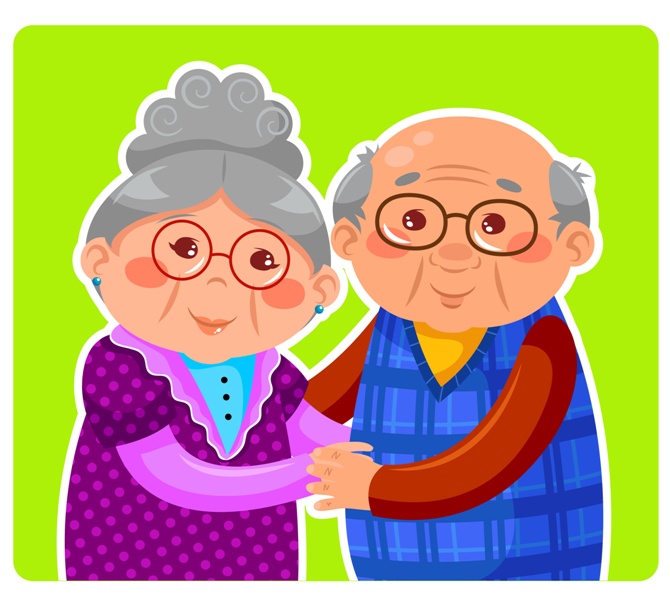     1 октября — День добра и уважения, международный день пожилого человека. Главная наша задача сформировать у детей такие чувства, как милосердие, доброта и уважение к пожилым людям; развивать творческие способности детей. Дать понять, что пожилые люди нуждаются в любви и заботе не один день — 1 октября, а каждый  день.   В знак любви и уважения к празднику  мы с детьми средней группы оформили  для наших дедушек и бабушек праздничную стенгазету. Хочется выразить слова благодарности и признательности к старшему поколению.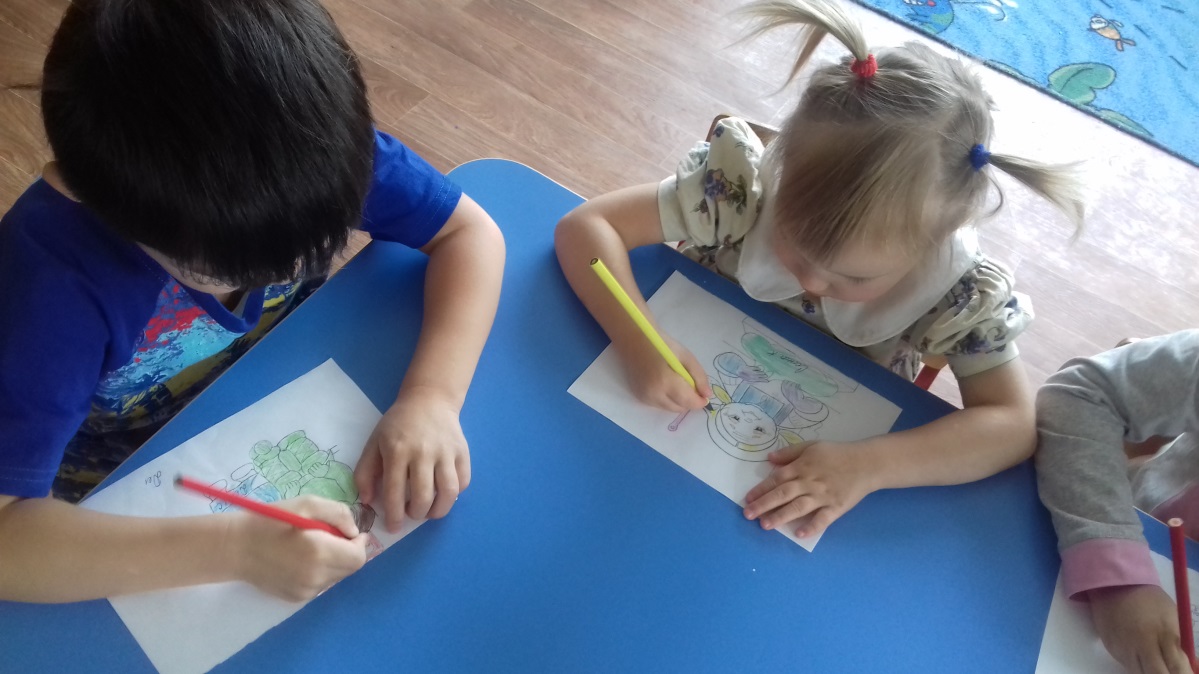 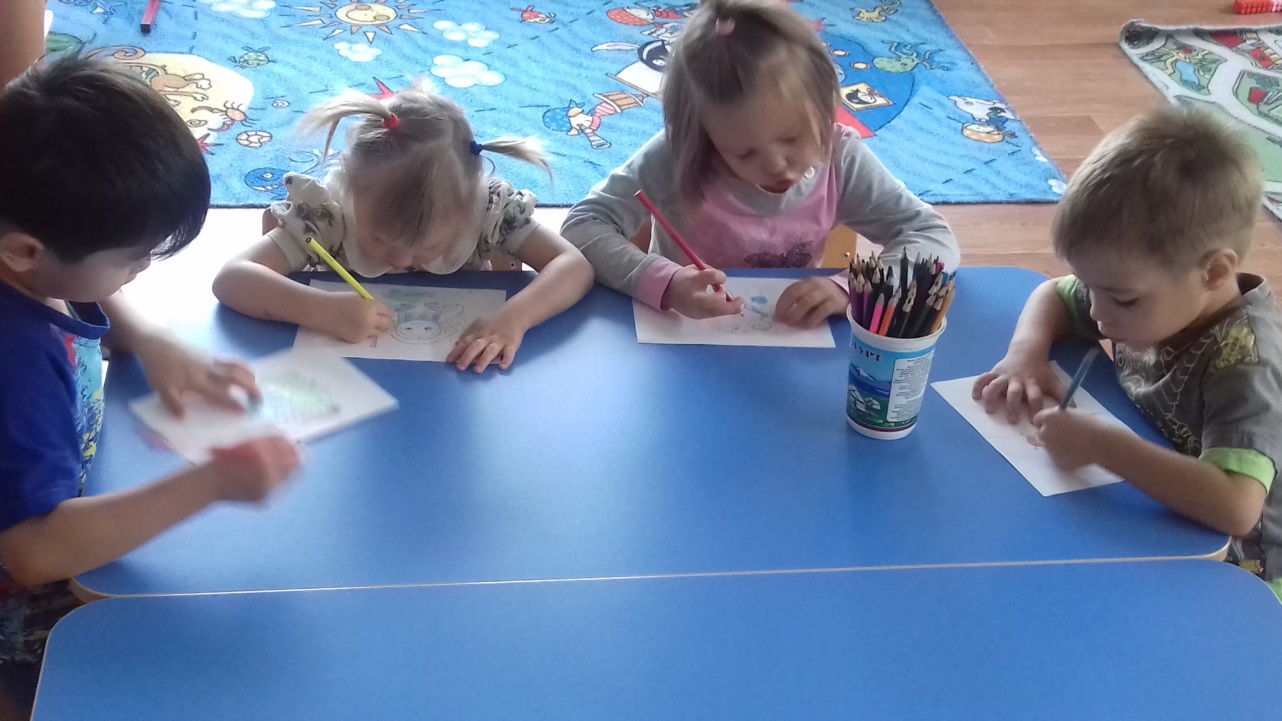 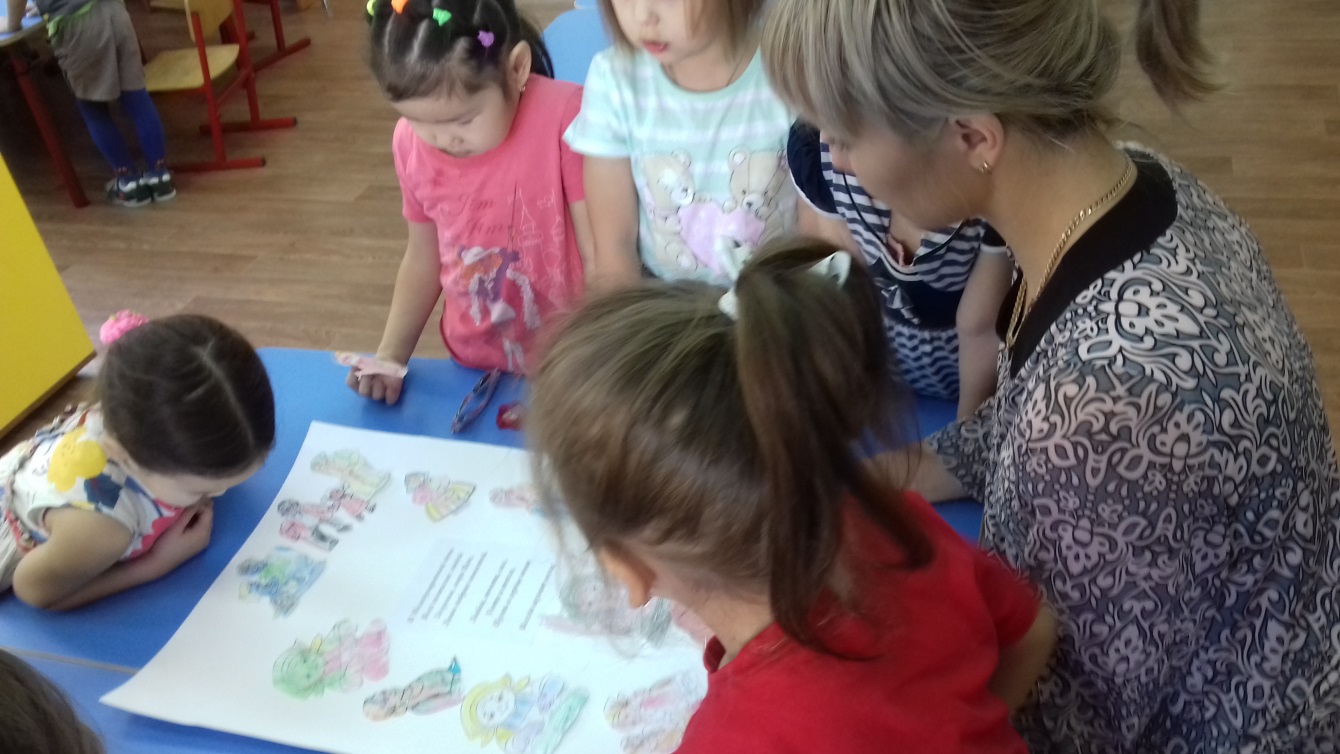 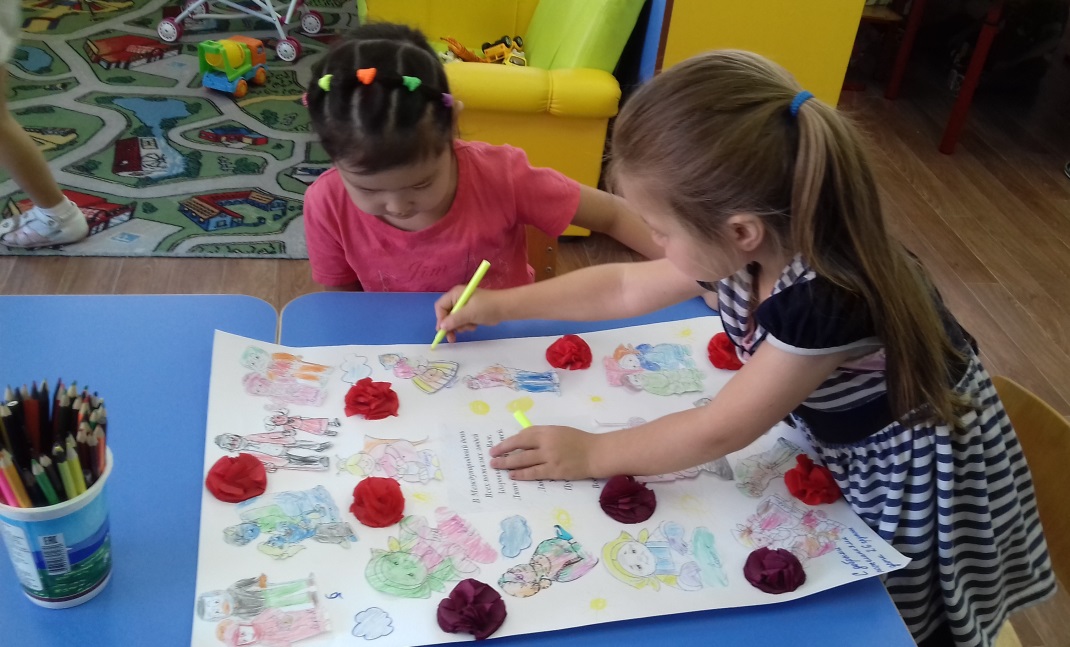 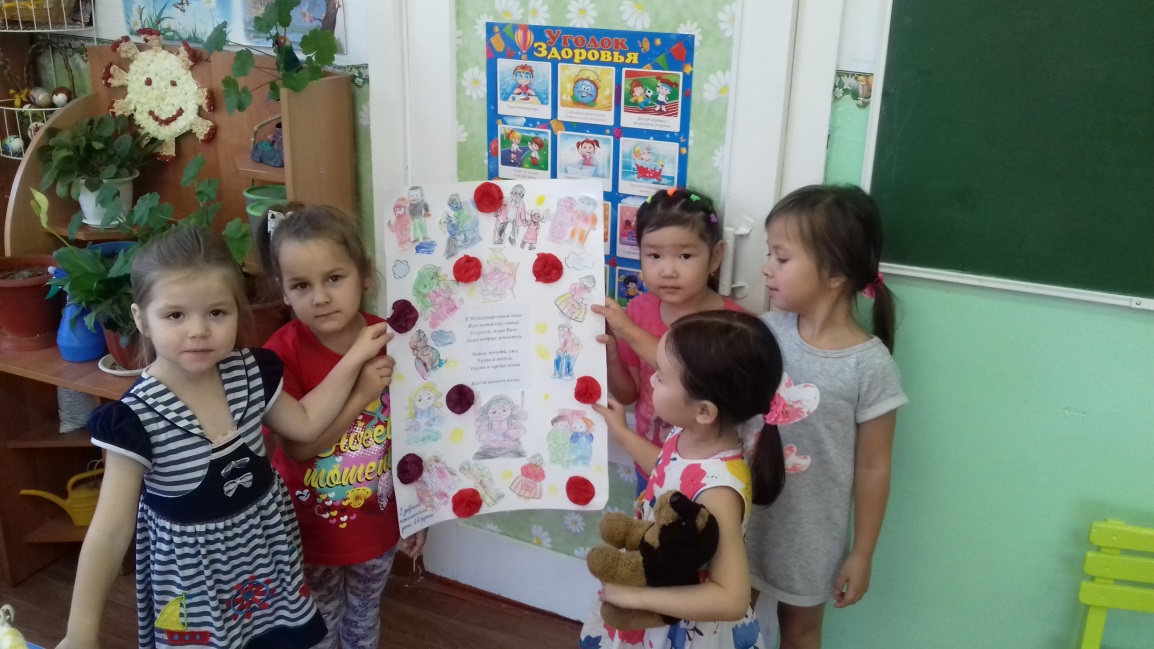 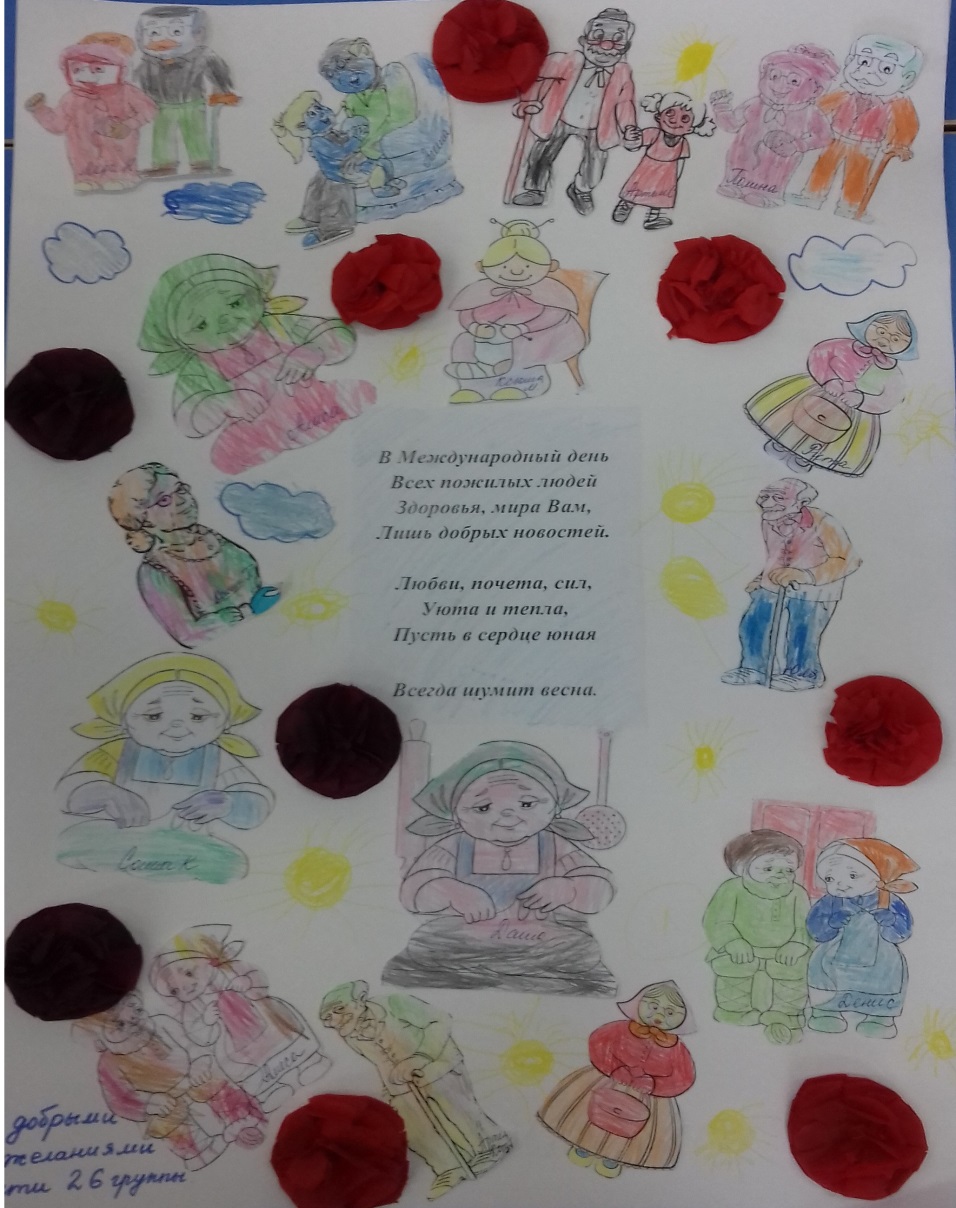 С днем пожилого человека! 
Здоровья, радости, добра! 
Прожить еще хотя б полвека, 
И не грустить вам никогда! 